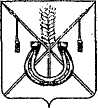 АДМИНИСТРАЦИЯ КОРЕНОВСКОГО ГОРОДСКОГО ПОСЕЛЕНИЯ КОРЕНОВСКОГО РАЙОНАПОСТАНОВЛЕНИЕг.Кореновскот _________________	   		                                     		№ _______Об утверждении перечня муниципальных услуг с элементами межведомственного взаимодействияВ целях реализации Федерального закона от 27 июля 2010 года № 210 ФЗ «Об организации предоставления государственных и муниципальных услуг» и повышения качества предоставляемых услуг администрация Кореновского городского поселения Кореновского района п о с т а н о в л я е т:1.Утвердить перечень муниципальных услуг с элементами межведомственного взаимодействия администрации Кореновского городского поселения Кореновского района (прилагается).2. Общему отделу администрации Кореновского городского поселения Кореновского района (Воротникова) обнародовать настоящее постановление и разместить на официальном сайте органов местного самоуправления Кореновского городского поселения Кореновского района в сети Интернет.3. Контроль за выполнением настоящего постановления возложить на заместителя главы Кореновского городского поселения Кореновского района Р.Ф.Громова.4. Постановление вступает в силу со дня его официального обнародования.ГлаваКореновского городского поселения Кореновского района                                                                                 Е.Н.Пергун           ПРИЛОЖЕНИЕ            УТВЕРЖДЕН                    						  постановлением администрации                                                                     Кореновского городского поселенияКореновского районаот ________   2014г.  № _____ ПЕРЕЧЕНЬмуниципальных услуг с элементами межведомственного взаимодействияадминистрации Кореновского городского поселения Кореновского района Начальник юридического отдела администрации Кореновскогогородского поселенияКореновского района 						                 М.В.Омельченко№ п/пНаименование муниципальной услуги 1Изменение вида разрешенного использования земельного участка и (или) объекта капитального строительства.2Предоставление муниципального имущества в аренду или безвозмездное пользование без проведения торгов.3Присвоение (подтверждение) адреса объекту недвижимого имущества.4Выдача разрешений на строительство, реконструкцию объектов капитального строительства.5Выдача разрешений на ввод в эксплуатацию построенных, реконструированных объектов капитального строительства.6Выдача градостроительных планов земельных участков.7Предоставление информации об очередности предоставления жилых помещений на условиях социального найма.8Признание граждан малоимущими в целях принятия на учет в качестве нуждающихся в жилых помещениях.9Принятие на учет граждан в качестве нуждающихся в жилых помещениях, предоставляемых по договорам социального найма.10Внесение изменений в учетные данные граждан, состоящих на учете в качестве нуждающихся в жилых помещениях11Согласование переустройства и (или) перепланировки жилого помещения.12Перевод жилого помещения в нежилое помещение или нежилого помещения в жилое помещение.13Признание в установленном порядке жилых помещений муниципального жилищного фонда пригодным (непригодным) для проживания.14Признание многоквартирного дома аварийным и подлежащим сносу или реконструкции.15Согласование переустройства и (или) перепланировки нежилого помещения в многоквартирном доме.16Выдача порубочного билета на территории муниципального образования.